研究生寒假返乡补助操作手册-学生一、研究生寒假返乡补助学生申请学生通过访问http://ehall.seu.edu.cn，选择“学生服务”登陆网上办事服务大厅。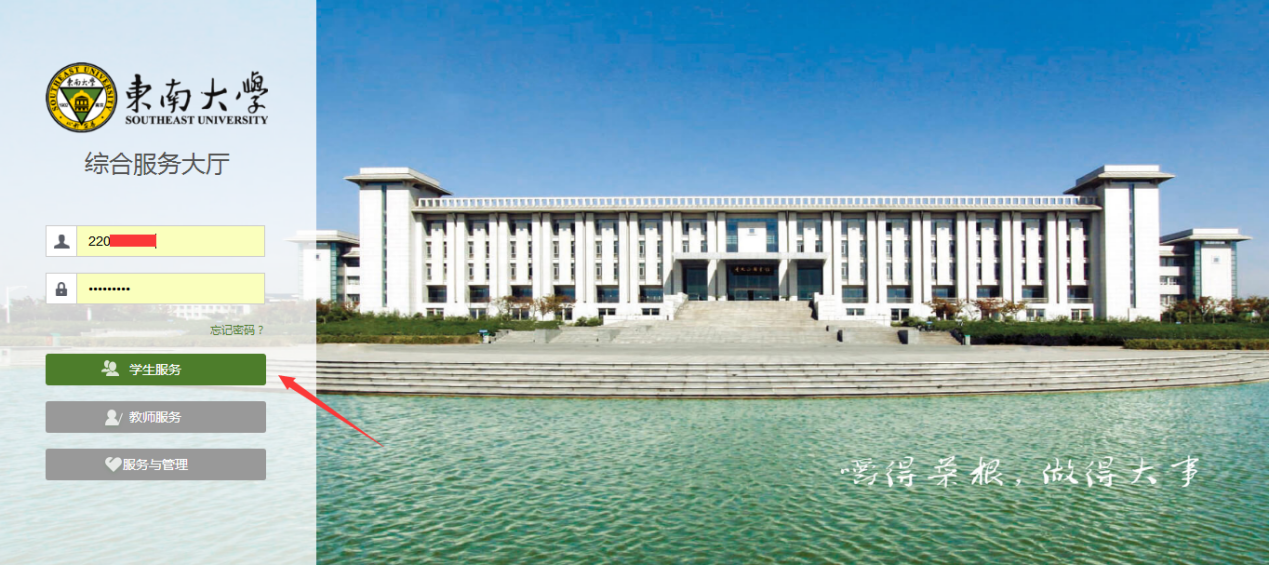 注：系统使用存在浏览器兼容问题，请使用360安全浏览器极速模式，360极速浏览器极速模式或谷歌浏览器。存在界面无法加载或信息展现不及时的情况，请清除浏览器缓存后重新登录。点击服务栏目，在搜索框搜索“研究生补助”应用，点击进入对应服务。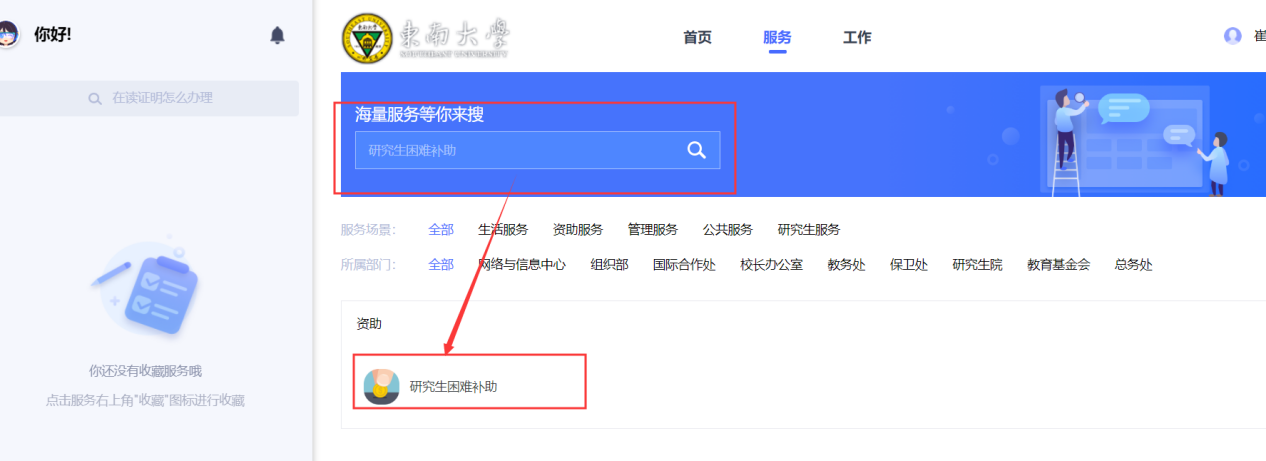 二、寒假返乡补助申请1、进入“研究生补助”应用，在补助申请界面可见寒假返乡补助申请。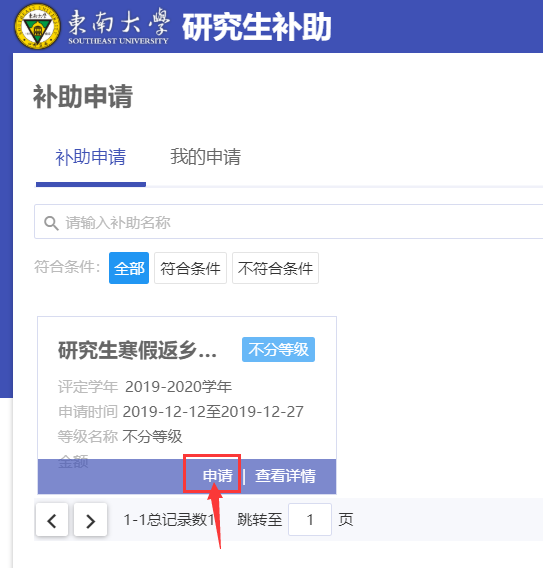 2、点击“申请”按钮，进入申请界面，如实填写乘坐“交通工具及等级”、“实际交通费用”、“返乡时间”并在附件中上传购票信息（车票照片、网站显示票价的购票界面图片等）并承诺以上情况属实，最后点击提交按钮。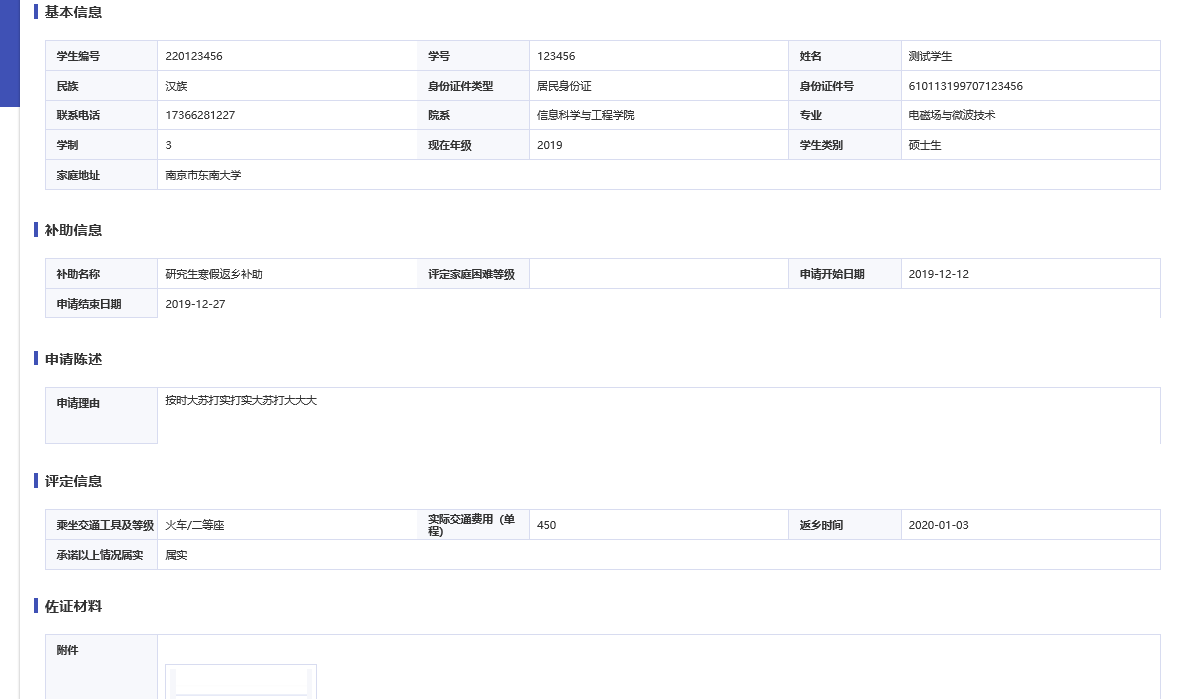 END